   Les ateliers et conférences sont animés par des professionnels.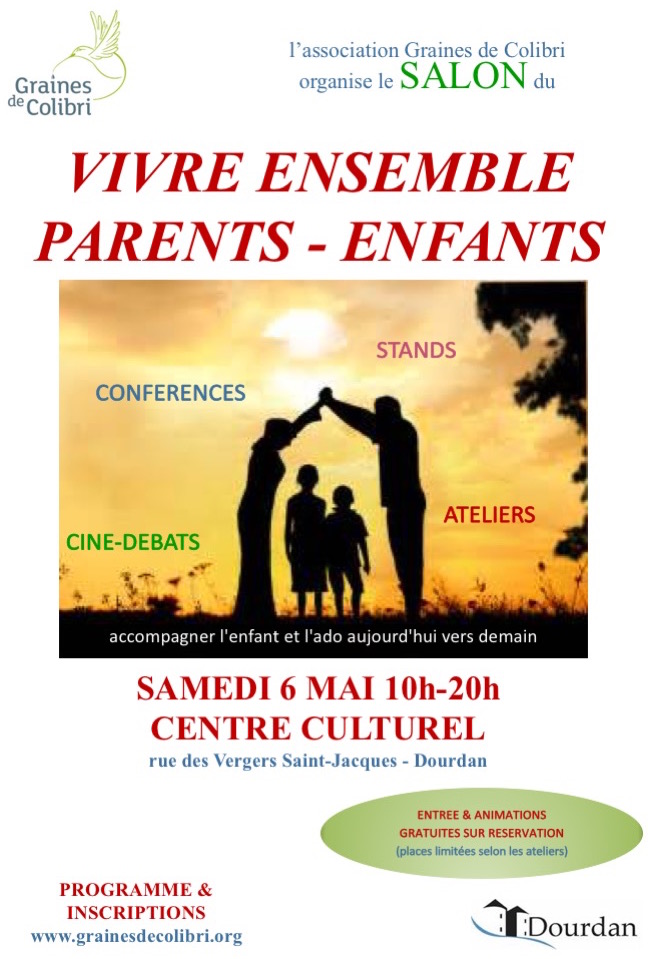 Ateliers découverte (sur inscription)Pour Adultes (parents, grands-parents et professionnels)Les mots qui font grandir - 10h-12hFabrication du liniment oléo-calcaire bio pour le change de bébé - 10h30-11h et 16h- 16h30Initiation à la sophrologie - 10h45-11h30 Aborder la sexualité avec son ado - 11h-12hAborder la sexualité infantile et le rapport au corps avec son enfant - 12h à 13hSans fessées, punitions : des idées ? - 13h-14h30Parents d’ados - 16h-18h, parents et professionnels (20 personnes)Pour EnfantsInitiation à la sophrologie - 10h-10h30Découverte de la Sophrologie ludique® - 17h-18h, enfants de 6 à 10 ans (maxi 6)Pour AdosParoles d’ados - 16h-17h, jeunes de 12 à 16 ansEn FamilleComment aider l'enfant à exprimer ses émotions autrement que par la parole ? - Ateliers d’1h, tout au long de la journéeAtelier Massage Bébé - 25 minutes, 13h-14h et 16h-17h, parents et bébé de 2 à 9 moisYoga-relaxation - 13h-14h et 16h-17h en famille (enfants de 6 à 12 ans)Théâtre : « Vis ma vie d’enfant…vis ma vie d’ados…» - 14h-16h, en famille, pas d’inscriptionBiodanza® : Pratiquer la Biodanza en famille - 14h30-16hConférences – Débats (entrée libre)Place et rôle des grands-parents - 10h-11hJeu libre et non-scolarisation - 14h-16h, pour tout publicAméliorer son alimentation : comment et par où commencer ? - 11h30-13h, en familleTemps d’échanges et de rencontresLe café-parents : « l’éducation bienveillante » - 17h-18h30Projections Vidéo et Echanges - 18h30-20hStandsDe nombreux stands de professionnels, espace goûters et boissons et espace garderie.Toutes les infos sur : www.grainesdecolibri.orgInscriptions : colibrius91@gmail.com ou au 06 76 66 56 75 (à partir du 17 avril)